005 アザミ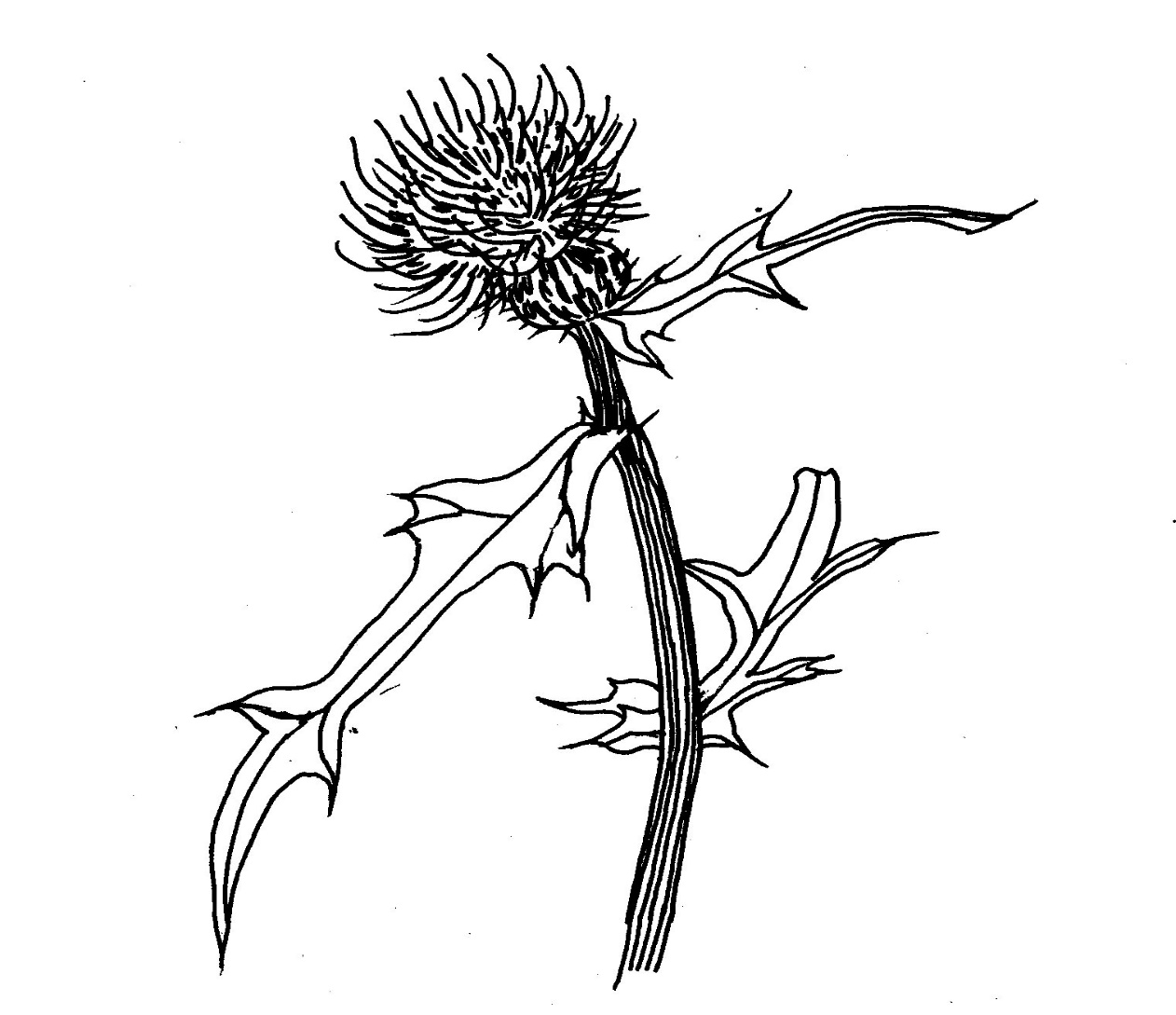 